		Pressemeldung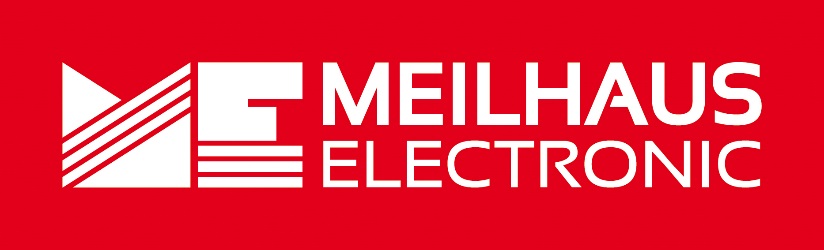 Datum:	Mai 2022Text/Bilder online:	https://www.meilhaus.de/about/press/2022-q2/
PR12-2022-Acksys-AirWan.docx
PR12-2022-Acksys-AirWan-1.jpg
PR12-2022-Acksys-AirWan-2.jpgThema/Subject:	Acksys AirWan bei Meilhaus Electronic GmbH.Sperrfrist:	-ACKSYS AirWan Industrie-Mobilfunk-Router und Wi-Fi2G-, 3G-, 4G-Mobilfunk-Router, Wi-Fi-Access-Point, Client oder RepeaterAlling, Mai 2022 – Der ACKSYS AirWan ist ein Mobilfunk-Router (2G, 3G, 4G, LTE), der mit einer Dualband-Wi-Fi-Schnittstelle (2,4/5 GHz), einer GNSS-Schnittstelle (GPS, Galileo, GLONASS, Beidou), einem Giga-Ethernet- und einem Fast-Ethernet-Port ausgestattet ist. Als drahtloses Wifi- und 4G/LTE-Gateway bietet der AirWan Fernzugriff auf Industrieanlagen und ermöglicht so beispielsweise Wartung, kritische Anwendungssteuerung, Prozessüberwachung etc. Außerdem ist der AirWan mit einer Fast-Roaming-Funktion (<30 ms) ausgestattet, was ihm die Datenübertragung von und zu Fahrzeugen gestattet. Zusammen mit der Fähigkeit, automatisch zwischen WLAN und 4G/LTE umzuschalten, gewährleistet der Acksys AirWan eine kontinuierliche Datenübertragung für alle Arten von mobilen Anwendungen, beispielsweise für Busfahrten ins Depot. Der AirWan ist stoß- und vibrationsfest und damit für Anwendungen im anspruchsvollen industriellen Umfeld geeignet. Die französische Firma Acksys zeichnet sich durch eine Expertise in der Entwicklung und Fertigung von Produkten aus, die den hohen Qualitätsstandards in den Bereichen Transport (Schiene und Straße), Industrie (SCADA, Automatisierung), Militär (Marine, Land, Luft), Luftfahrt, Bergbau (unter- und oberirdisch), Öl und Gas sowie Umwelt (erneuerbare Energien, Wasser, Abwasser) gerecht werden. Nun hat Acksys seinen Produktbereich „Cellular Router“ ausgebaut und den Acksys AirWan auf den Markt gebracht. Der Bereich „Cellular Router“ hält Produkte bereit, die eine Dual-SIM-Mobilfunkkonnektivität (2G/3G/4G/LTE) und ein GNSS mit mehreren Konstellationen kombinieren und so eine unterbrechungsfreie Kommunikation ermöglichen und anschließend eine sichere Backup-Verbindung für Wartungsanwendungen gewährleisten. Der Acksys AirWan ist ein 2G-, 3G-, 4G-Mobilfunk-Router mit Auto-Fallback. Er verfügt über einen Wifi-Zugangspunkt, Client- oder Repeater-Modus und ist mit einer Mesh-Funktion zur drahtlosen Verbindung von Zugangspunkten ausgestattet. Außerdem kann der AirWan automatisch zwischen Mobilfunk und Wifi umschalten. Erweiterte Sicherheitsfunktionen wie VPN, Firewall, Radius etc. sorgen dafür, dass der AirWan die Felddaten (Sensordaten, Remote-I/O, Bild-/Videoaufnahmen usw.) sicher in die Cloud sendet. Für Busanwendungen bietet der AirWan die Möglichkeit, alle Datenströme (SAE, Ticketing, PIS, CCTV...) auf einem einzigen Router zu bündeln. Das kompakte Gerät ist stoß- und vibrationsfest, E-geprüft ECE R10 und wartungsfrei. Es eignet sich für die Wand- oder DIN-Hutschienenmontage. Erhältlich ist der Acksys AirWan im Webshop unter www.meilhaus.de. Über Meilhaus Electronic:Die Meilhaus Electronic GmbH mit Sitz in Alling bei München gehört zu den führenden europäischen Entwicklern, Herstellern und Vertriebs-Unternehmen auf dem Gebiet der PC-Mess- und Schnittstellen-Technik. Seit 1977 bietet Meilhaus Electronic Know-how, innovative Entwicklungen und individuelle, kundenspezifische, EMV-gerechte Lösungen für die professionelle Messtechnik und Datenkommunikation. Einsatzgebiete liegen im Bereich Labor, Industrie, Prozess-Automation, HF-Messtechnik, Pre-Compliance-Test, Gebäude- und Umwelttechnik, Automotive-Diagnose/KFZ-Technik bis hin zu Forschung und Entwicklung sowie Hochschule und Ausbildung. Das Produktspektrum umfasst Messinstrumente wie VNA, Funkkommunikationsanalysatoren, Datenlogger, Schnittstellen, Kabeltester, Software sowie PC-Karten und Komponenten für PCI-Express, PCI, USB und Ethernet.Alles rund um die PC-Messtechnik: Messwerterfassung, Steuerung und Datenübertragung in Labor und Industrie. Erfahren Sie mehr unter www.meilhaus.dePresse-KontaktMarcella Dallmayer
m.dallmayer@meilhaus.deErnst Bratz
e.bratz@meilhaus.de
Tel. (0 81 41) 52 71-171Wir freuen uns über eine Veröffentlichung (Print/Online/Newsletter) und stehen Ihnen für weitere Beiträge und Rückfragen gerne zur Verfügung.Die aktuelle Pressemitteilung inklusive hochauflösendem Bildmaterial finden Sie zum Download unter 
www.meilhaus.de/infos/news/presseMeilhaus Electronic GmbHMEsstechnik fängt mit ME an.www.meilhaus.comAm Sonnenlicht 282239 Alling bei MünchenTel.:	(0 81 41) 52 71 - 0Fax:	(0 81 41) 52 71 - 129sales@meilhaus.de